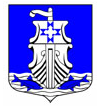 Администрация
муниципального образования
«Усть-Лужское сельское поселение»
муниципального образования
«Кингисеппский муниципальный район»
Ленинградской областиПОСТАНОВЛЕНИЕ14.11.2016г. № 287О запрете выхода граждан на лед водоемов на территории МО «Усть-Лужское сельское поселение» в зимний и весенний период 2016-2017гг.В соответствии с пунктом 24 части 1 статьи 15 федерального закона от 06.10.2003 года№ 131-ФЗ «Об общих принципах организации местного самоуправления в Российской Федерации», с пунктом 7.8 «Правил охраны жизни людей на водных объектах Ленинградской области» от 29.12.2007 № 352, в связи со становлением ледового покрова водных объектов, возникновением реальной угрозы жизни и здоровью граждан при выходе на ледовое покрытие водных объектов, из-за сложившейся на водоемах опасной ледовой обстановки администрация Постановляет:Запретить выход людей на ледовое покрытие для рыбной ловли, ледовой переправы, катания на коньках, занятий спортом и отдыха.Запретить выезд и передвижение граждан с использованием транспортных средств или иных устройств, предназначенных для перевозки людей, грузов или оборудования по льду Финского залива, реки Луга и озер Белое, Липовское за исключением транспортных средств:рыбодобывающих организаций разных форм собственности, ведущих промысел по разрешениям на закрепленных за ними рыбопромысловых участках;поисково-спасательных формирований МЧС России, других министерств и ведомств, осуществляющих свои функции в рамках законодательства РФ;государственных инспекторов рыбнадзора;подразделений МВД и спецслужб при исполнении ими служебных обязанностей.Специалисту по ЖКХ, ГО и ЧС выставить аншлаги с надписью «Выход на лед запрещен» в местах, наиболее часто посещаемых рыбаками.Опубликовать данное постановление в средствах массовой информации.Данное постановление вступает в силу с момента опубликования в СМИ.Считать распоряжение от 14.01.2016 г. № 4 «О запрете выхода па лед водоемов МО «Усть-Лужское сельское поселение» утратившим свою силу.Контроль за исполнением данного постановления оставляю за собой. Глава администрации								П.П. ЛиминИсп. Мишина Е.А.(61-259)3 экз.